П О С Т А Н О В Л Е Н И Еот 17.09.2014  №  635г. МайкопО внесении изменений в Положение об организации и определении порядка предоставления питания обучающимся в общеобразовательных организациях муниципального образования «Город Майкоп», утвержденное постановлением Администрации муниципального образования «Город Майкоп» от 16.07.2014 года № 475В соответствии с Федеральным законом от 06.10.2003 № 131-ФЗ       «Об общих принципах организации местного самоуправления в Российской Федерации», Федеральным законом от 29 декабря 2012 г. № 273-ФЗ «Об образовании в Российской Федерации», Постановлением Правительства Российской Федерации от 09.04.2001 года № 274                       «О предоставлении временного убежища на территории Российской Федерации», с целью организации и определения порядка предоставления питания обучающимся в общеобразовательных организациях муниципального образования «Город Майкоп», п о с т а н о в л я ю:1. Внести в Положение об организации и определении порядка предоставления питания обучающимся в общеобразовательных организациях муниципального образования «Город Майкоп» (далее по тексту - Положение), утвержденное постановлением Администрации муниципального образования «Город Майкоп» от 16.07.2014 года № 475, следующие изменения:1.1. Пункт 2.2.1. Положения изложить в следующей редакции:«2.2.1. Дети, находящиеся в трудной жизненной ситуации – дети-сироты, дети, оставшиеся без попечения родителей; дети-инвалиды; дети с ограниченными возможностями здоровья, то есть имеющие недостатки в физическом и (или) психическом развитии; дети из семей, прибывших из зон вооруженных конфликтов, экологических и техногенных катастроф, стихийных бедствий, а также дети из семей, прибывших из зон гуманитарной   катастрофы; дети   из   семей   беженцев   и   вынужденных 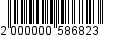 переселенцев; дети, оказавшиеся в экстремальных условиях; дети, находящиеся в социально опасном положении; дети с девиантным поведением; дети, нуждающиеся в особых условиях воспитания, обучения и требующих специального педагогического подхода (обучающиеся в коррекционных классах VII вида и СКОШ VIII вида); дети, проживающие в малоимущих (малообеспеченных) семьях.».1.2. Пункт 3.6.3 Положения дополнить абзацем следующего содержания:«- справка Отдела Федеральной миграционной службы по Республике Адыгея о рассмотрении заявления о предоставлении временного убежища на территории Российской Федерации, или свидетельство о рассмотрении ходатайства о признании беженца на территории Российской Федерации по существу, или свидетельство о регистрации ходатайства о признании лица вынужденным переселенцем (для детей из семей, прибывших из зон вооруженных конфликтов, экологических и техногенных катастроф, стихийных бедствий, а также детей из семей, прибывших из зон гуманитарной катастрофы).».3. Настоящее постановление опубликовать в газете «Майкопские новости» и разместить на официальном сайте Администрации муниципального образования «Город Майкоп».4. Настоящее постановление вступает в силу со дня его опубликования и распространяет свое действие на правоотношения, возникшие с 01.09.2014 года.Глава муниципального образования«Город Майкоп»                                                                      А.В. НаролинАдминистрация муниципального образования «Город Майкоп»Республики Адыгея 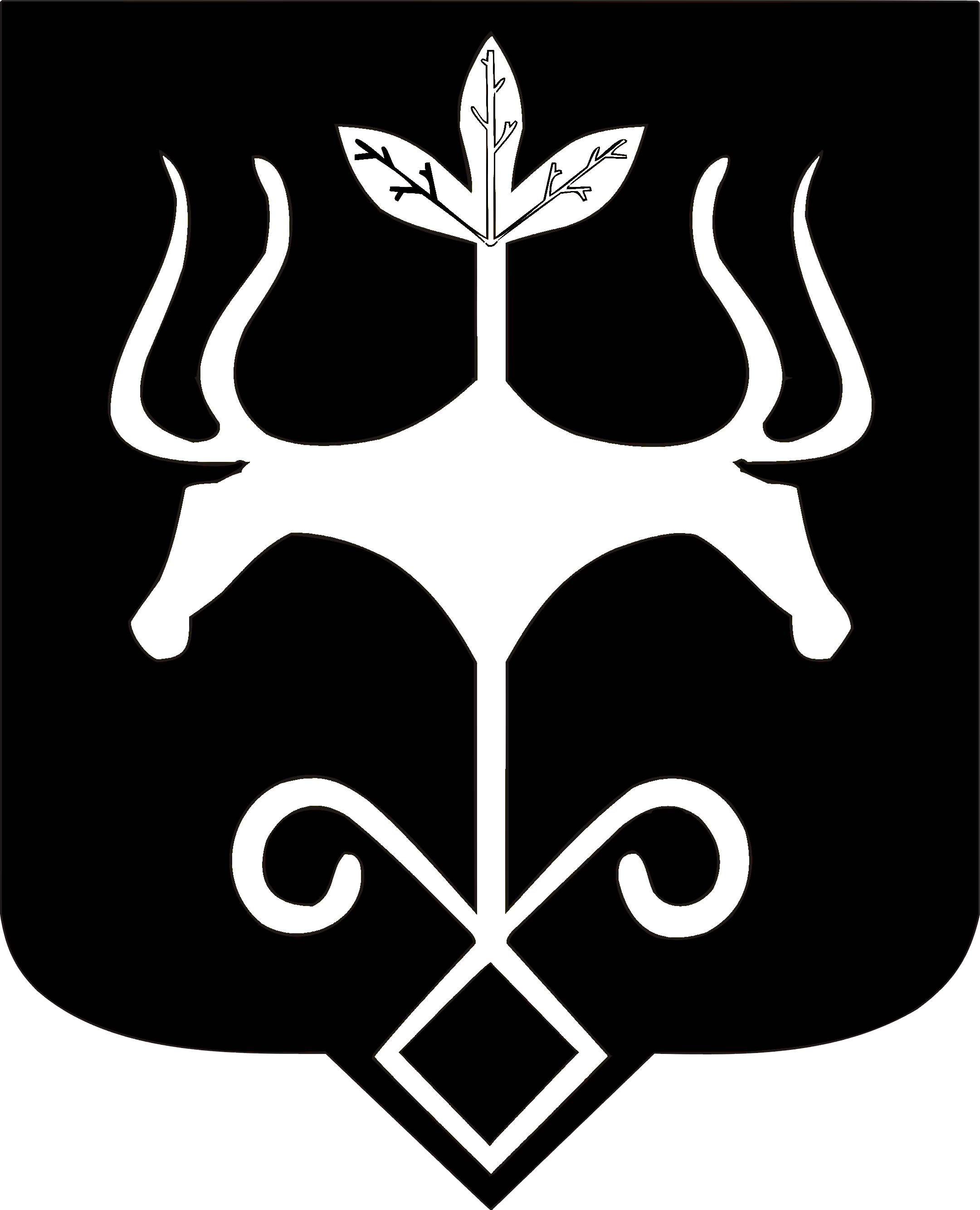 Адыгэ Республикэммуниципальнэ образованиеу 
«Къалэу Мыекъуапэ» и Администрацие